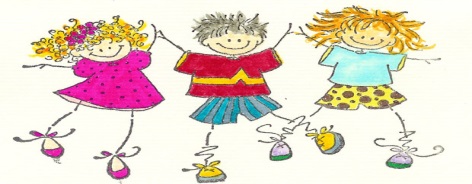 Homework for this week:Homework for this week:Spelling – available on the websiteOxford Reading Tree books that are sent home with your child – 15 minutes each nightEnglish Language Arts homework – available on the websiteMath – available on the websiteSpelling – available on the websiteOxford Reading Tree books that are sent home with your child – 15 minutes each nightEnglish Language Arts homework – available on the websiteMath – available on the websiteWhat we are learning about this week:Assessments this week:English Language ArtsWe are learning to…..Writing & Grammar:  Use verbs in sentences. Write verbs that name an action. Write verbs in sentences. Share feedback for editing and revising.Phonics:    Associate the consonant sound /d/ with the letter d. Read words that begin or end with the consonant d,g and vowel,o.Listening and Reading Comprehension:   Vocabulary & Spelling Words:  Understand and use basic vocabulary. Use reviewing to acquire basic vocabulary. Understand and read high-frequency vocabulary. Understand the general meaning of spoken language from a familiar context.Our Spelling Words:  with,his,I,sit,hit,bit,different,schoolMathematicsWe are learning about…Numbers to 20Counting in 1s, 2s and 5sComparing numbers to 20Before/AfterTally MarksIntroducing Number Stories In our current Unit of Inquiry – Who We Are (includes Social Science, Mathematics and English Language Arts) we are learning about how…Central Idea: Communities are similar and different.Lines of Inquiry:Communities we belong toHow communities influence usSimilarities and differences between peopleEnglish Language Arts: Thursday, Oct. 16 – Spelling Test: with,his,I,sit,hit,bit,different,schoolMathematics: Thursday, Oct. 9 – Weekly Math Quiz (covering concepts learned in class)Unit of Inquiry – Who We Are: Communities are similar and differentOngoing assessmentsEnglish Language ArtsWe are learning to…..Writing & Grammar:  Use verbs in sentences. Write verbs that name an action. Write verbs in sentences. Share feedback for editing and revising.Phonics:    Associate the consonant sound /d/ with the letter d. Read words that begin or end with the consonant d,g and vowel,o.Listening and Reading Comprehension:   Vocabulary & Spelling Words:  Understand and use basic vocabulary. Use reviewing to acquire basic vocabulary. Understand and read high-frequency vocabulary. Understand the general meaning of spoken language from a familiar context.Our Spelling Words:  with,his,I,sit,hit,bit,different,schoolMathematicsWe are learning about…Numbers to 20Counting in 1s, 2s and 5sComparing numbers to 20Before/AfterTally MarksIntroducing Number Stories In our current Unit of Inquiry – Who We Are (includes Social Science, Mathematics and English Language Arts) we are learning about how…Central Idea: Communities are similar and different.Lines of Inquiry:Communities we belong toHow communities influence usSimilarities and differences between peopleEventsEnglish Language ArtsWe are learning to…..Writing & Grammar:  Use verbs in sentences. Write verbs that name an action. Write verbs in sentences. Share feedback for editing and revising.Phonics:    Associate the consonant sound /d/ with the letter d. Read words that begin or end with the consonant d,g and vowel,o.Listening and Reading Comprehension:   Vocabulary & Spelling Words:  Understand and use basic vocabulary. Use reviewing to acquire basic vocabulary. Understand and read high-frequency vocabulary. Understand the general meaning of spoken language from a familiar context.Our Spelling Words:  with,his,I,sit,hit,bit,different,schoolMathematicsWe are learning about…Numbers to 20Counting in 1s, 2s and 5sComparing numbers to 20Before/AfterTally MarksIntroducing Number Stories In our current Unit of Inquiry – Who We Are (includes Social Science, Mathematics and English Language Arts) we are learning about how…Central Idea: Communities are similar and different.Lines of Inquiry:Communities we belong toHow communities influence usSimilarities and differences between peopleNone for this week English Language ArtsWe are learning to…..Writing & Grammar:  Use verbs in sentences. Write verbs that name an action. Write verbs in sentences. Share feedback for editing and revising.Phonics:    Associate the consonant sound /d/ with the letter d. Read words that begin or end with the consonant d,g and vowel,o.Listening and Reading Comprehension:   Vocabulary & Spelling Words:  Understand and use basic vocabulary. Use reviewing to acquire basic vocabulary. Understand and read high-frequency vocabulary. Understand the general meaning of spoken language from a familiar context.Our Spelling Words:  with,his,I,sit,hit,bit,different,schoolMathematicsWe are learning about…Numbers to 20Counting in 1s, 2s and 5sComparing numbers to 20Before/AfterTally MarksIntroducing Number Stories In our current Unit of Inquiry – Who We Are (includes Social Science, Mathematics and English Language Arts) we are learning about how…Central Idea: Communities are similar and different.Lines of Inquiry:Communities we belong toHow communities influence usSimilarities and differences between peopleRemindersEnglish Language ArtsWe are learning to…..Writing & Grammar:  Use verbs in sentences. Write verbs that name an action. Write verbs in sentences. Share feedback for editing and revising.Phonics:    Associate the consonant sound /d/ with the letter d. Read words that begin or end with the consonant d,g and vowel,o.Listening and Reading Comprehension:   Vocabulary & Spelling Words:  Understand and use basic vocabulary. Use reviewing to acquire basic vocabulary. Understand and read high-frequency vocabulary. Understand the general meaning of spoken language from a familiar context.Our Spelling Words:  with,his,I,sit,hit,bit,different,schoolMathematicsWe are learning about…Numbers to 20Counting in 1s, 2s and 5sComparing numbers to 20Before/AfterTally MarksIntroducing Number Stories In our current Unit of Inquiry – Who We Are (includes Social Science, Mathematics and English Language Arts) we are learning about how…Central Idea: Communities are similar and different.Lines of Inquiry:Communities we belong toHow communities influence usSimilarities and differences between people